Choose from the box and write the name of the country.                     ________________________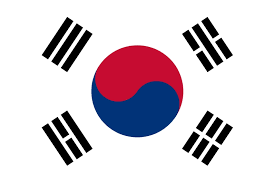           ________________________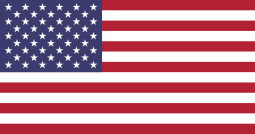         ________________________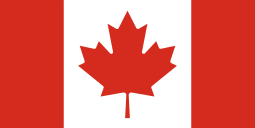   ________________________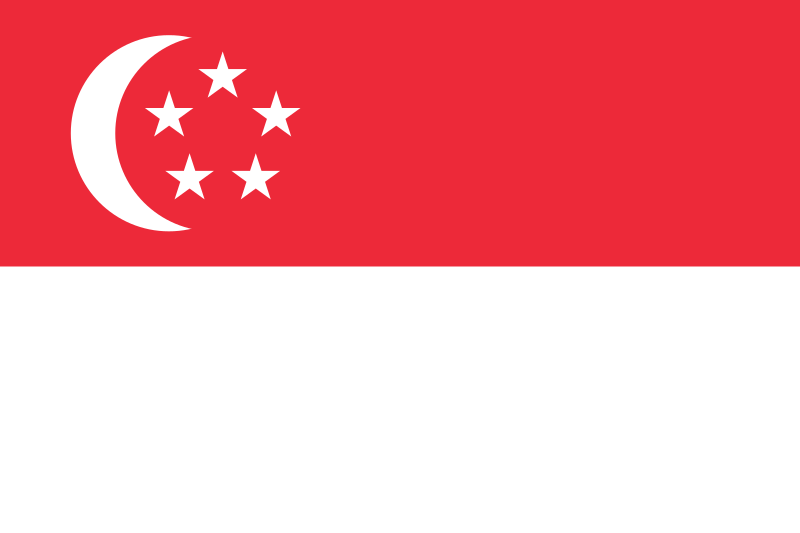     _______________________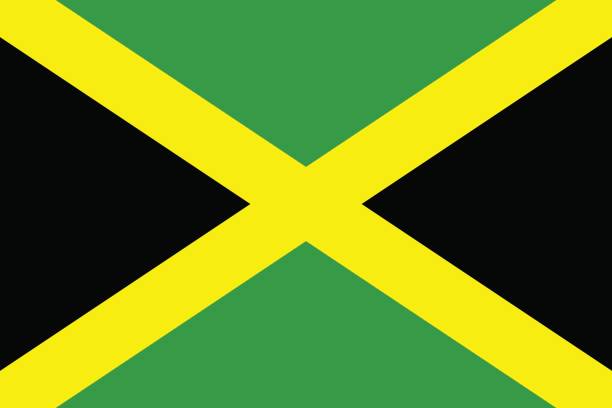  _______________________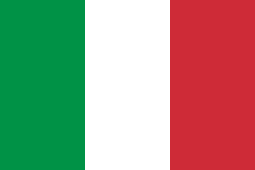 ______________________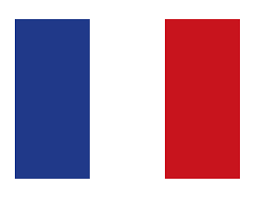    ______________________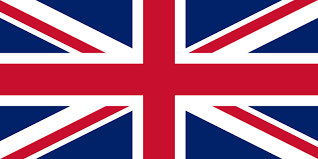 You can choose from the boxes and fill in the blank lines.Which country do you want to visit？I want to visit ______________________________________      　　2.      Why do you want to go there？I want to eat _____________________________________I want to see ______________________________________________ I want to go to ____________________________________________I want to _____________________________________________Practice conversation and write your partner’s response on the line. 	A: 	Which country do you want to visit？B:	I want to visit ______________________________________.A: 	Wow! That’s amazing. What do you want to eat there？B: 	 I want to eat______________________________________A: 	Delicious! What do you want to see there？B: 	I want to see _______________________________________A: 	Where do you want to go there？B: 	I want to go to _____________________________________A: 	Interesting! What do you want to do there？B: 	I want to ___________________________________________	and _______________________________________________